CALCIO A CINQUESOMMARIOSOMMARIO	1COMUNICAZIONI DELLA F.I.G.C.	1COMUNICAZIONI DELLA L.N.D.	1COMUNICAZIONI DELLA DIVISIONE CALCIO A CINQUE	1COMUNICAZIONI DEL COMITATO REGIONALE MARCHE	1COMUNICAZIONI DELLA F.I.G.C.COMUNICAZIONI DELLA L.N.D.COMUNICAZIONI DELLA DIVISIONE CALCIO A CINQUECOMUNICAZIONI DEL COMITATO REGIONALE MARCHEPer tutte le comunicazioni con la Segreteria del Calcio a Cinque - richieste di variazione gara comprese - è attiva la casella e-mail c5marche@lnd.it; si raccomandano le Società di utilizzare la casella e-mail comunicata all'atto dell'iscrizione per ogni tipo di comunicazione verso il Comitato Regionale Marche. FINALS CUP 2022/2023Le Società che volessero organizzare le Finals Cup di Calcio a Cinque  dal 5 al 8 gennaio 2022 sono pregate di presentare la propria candidatura a mezzo e-mail (c5marche@lnd.it) entro e non oltre Venerdì 25 novembre p.v.Sarà possibile abbinare il nome delle Finals ad una azienda o un’attività che voglia sposare la causa. NOTIZIE SU ATTIVITA’ AGONISTICACALCIO A CINQUE SERIE C2RISULTATIRISULTATI UFFICIALI GARE DEL 18/11/2022Si trascrivono qui di seguito i risultati ufficiali delle gare disputateGIUDICE SPORTIVOIl Giudice Sportivo Avv. Agnese Lazzaretti, con l'assistenza del segretario Angelo Castellana, nella seduta del 21/11/2022, ha adottato le decisioni che di seguito integralmente si riportano:GARE DEL 18/11/2022 PROVVEDIMENTI DISCIPLINARI In base alle risultanze degli atti ufficiali sono state deliberate le seguenti sanzioni disciplinari. ALLENATORI AMMONIZIONE (II INFR) CALCIATORI NON ESPULSI AMMONIZIONE (II INFR) AMMONIZIONE (I INFR) F.to IL SEGRETARIO                                   F.to IL GIUDICE SPORTIVO                         Angelo Castellana        	                                Agnese LazzarettiCLASSIFICAGIRONE AGIRONE BGIRONE CCALCIO A CINQUE SERIE DRISULTATIRISULTATI UFFICIALI GARE DEL 18/11/2022Si trascrivono qui di seguito i risultati ufficiali delle gare disputateGIUDICE SPORTIVOIl Giudice Sportivo Avv. Agnese Lazzaretti, con l'assistenza del segretario Angelo Castellana, nella seduta del 21/11/2022, ha adottato le decisioni che di seguito integralmente si riportano:GARE DEL 18/11/2022 PROVVEDIMENTI DISCIPLINARI In base alle risultanze degli atti ufficiali sono state deliberate le seguenti sanzioni disciplinari. CALCIATORI NON ESPULSI AMMONIZIONE (III INFR) AMMONIZIONE (II INFR) AMMONIZIONE (I INFR) F.to IL SEGRETARIO                                   F.to IL GIUDICE SPORTIVO                         Angelo Castellana        	                                Agnese LazzarettiCLASSIFICAGIRONE AGIRONE BGIRONE CGIRONE DGIRONE ECOPPA ITALIA CALCIO A 5QUALIFICATE ALLE FINAL EIGHTAl termine degli Ottavi di Finale, le squadre sono classificate alle Final Eight:AMICI DEL CENTROSOCIO SP.FUTSAL CASELLEFUTSAL MONTURANOJESI CALCIO A 5NUOVA JUVENTINA FFCPOL.CAGLI SPORT ASSOCIATISANGIORGIOVERBENA C5 ANCONA			FINAL EIGHTGennaio 2023Le 8 società vincenti gli ottavi di Finale disputeranno, in sede unica la “FINAL EIGHT” per l’assegnazione della COPPA ITALIA FASE REGIONALE MARCHE Stagione Sportiva 2022/2023.Le gare di Quarti, Semifinale e di Finale verranno disputate con gara unica e gli accoppiamenti saranno determinati per sorteggio.Le date delle gare, le modalità di svolgimento, il regolamento e la disciplina sportiva della “Final Eight” saranno oggetto di apposito C.U.RISULTATIRISULTATI UFFICIALI GARE DEL 14/11/2022Si trascrivono qui di seguito i risultati ufficiali delle gare disputateGIUDICE SPORTIVOIl Giudice Sportivo Avv. Agnese Lazzaretti, con l'assistenza del segretario Angelo Castellana, nella seduta del 21/11/2022, ha adottato le decisioni che di seguito integralmente si riportano:GARE DEL 14/11/2022 DECISIONI DEL GIUDICE SPORTIVO gara del 14/11/2022 FUTSAL MONTURANO - REAL SAN GIORGIO 
Rilevato dal referto arbitrale che la gara in oggetto non ha avuto svolgimento per la mancata presenza in campo della Soc.Real S. Giorgio si decide: a) di infliggere alla Soc. S.Giorgio la punizione sportiva della perdita della gara con il punteggio di 0 - 6 b) l'ammenda di euro 200 unto in classifica; c) esclusione campionato PROVVEDIMENTI DISCIPLINARI In base alle risultanze degli atti ufficiali sono state deliberate le seguenti sanzioni disciplinari. SOCIETA' ESCLUSIONE DAL CAMPIONATO: REAL SAN GIORGIO 
V. delibera. PERDITA DELLA GARA: REAL SAN GIORGIO 
V. delibera AMMENDA Euro 200,00 REAL SAN GIORGIO 
V. Delibera. CALCIATORI NON ESPULSI III AMMONIZIONE DIFFIDA I AMMONIZIONE DIFFIDA GARE DEL 16/11/2022 PROVVEDIMENTI DISCIPLINARI In base alle risultanze degli atti ufficiali sono state deliberate le seguenti sanzioni disciplinari. DIRIGENTI INIBIZIONE A SVOLGERE OGNI ATTIVITA' FINO AL 28/11/2022 Per proteste nei confronti dell'arbitro. Allontanato. CALCIATORI NON ESPULSI SQUALIFICA PER UNA GARA EFFETTIVA PER RECIDIVITA' IN AMMONIZIONE (II INFR) I AMMONIZIONE DIFFIDA F.to IL SEGRETARIO                                   F.to IL GIUDICE SPORTIVO                         Angelo Castellana        	                                Agnese LazzarettiCOPPA MARCHE CALCIO 5 serie DRISULTATIRISULTATI UFFICIALI GARE DEL 16/11/2022Si trascrivono qui di seguito i risultati ufficiali delle gare disputateGIUDICE SPORTIVOIl Giudice Sportivo Avv. Agnese Lazzaretti, con l'assistenza del segretario Angelo Castellana, nella seduta del 21/11/2022, ha adottato le decisioni che di seguito integralmente si riportano:GARE DEL 16/11/2022 PROVVEDIMENTI DISCIPLINARI In base alle risultanze degli atti ufficiali sono state deliberate le seguenti sanzioni disciplinari. CALCIATORI NON ESPULSI I AMMONIZIONE DIFFIDA F.to IL SEGRETARIO                                   F.to IL GIUDICE SPORTIVO                         Angelo Castellana        	                                Agnese LazzarettiCOPPA ITALIA FEMM.LE CALCIO A5RISULTATIRISULTATI UFFICIALI GARE DEL 11/11/2022Si trascrivono qui di seguito i risultati ufficiali delle gare disputateCOPPA MARCHE UNDER 21 CALCIO 5QUALIFICATE ALLA FINALEAl termine delle Semifinali si sono qualificate per la gara di Finale le seguenti squadre:AUDAX 1970 S.ANGELOREAL FABRIANOFINALEGara Unica, Gennaio 2023Le 2 società vincenti le Semifinali disputeranno, in sede unica la gara di Finale nel corso delle “Finals Cup” che si disputerà a Gennaio 2023, il regolamento e la disciplina sportiva della “Finals Cup” saranno oggetto di apposito C.U.RISULTATIRISULTATI UFFICIALI GARE DEL 12/11/2022Si trascrivono qui di seguito i risultati ufficiali delle gare disputateGIUDICE SPORTIVOIl Giudice Sportivo Avv. Agnese Lazzaretti, con l'assistenza del segretario Angelo Castellana, nella seduta del 21/11/2022, ha adottato le decisioni che di seguito integralmente si riportano:GARE DEL 12/11/2022 PROVVEDIMENTI DISCIPLINARI In base alle risultanze degli atti ufficiali sono state deliberate le seguenti sanzioni disciplinari. SOCIETA' AMMENDA Euro 70,00 REAL FABRIANO 
Per comportamento offensivo e minaccioso del proprio pubblico verso i giocatori avversari a fine gara. CALCIATORI NON ESPULSI SQUALIFICA PER UNA GARA EFFETTIVA PER RECIDIVITA' IN AMMONIZIONE (II INFR) I AMMONIZIONE DIFFIDA F.to IL SEGRETARIO                                   F.to IL GIUDICE SPORTIVO                         Angelo Castellana        	                                Agnese LazzarettiCOPPA MARCHE UNDER 17 CALCIO A5RISULTATIRISULTATI UFFICIALI GARE DEL 16/11/2022Si trascrivono qui di seguito i risultati ufficiali delle gare disputateGIUDICE SPORTIVOIl Giudice Sportivo Avv. Agnese Lazzaretti, con l'assistenza del segretario Angelo Castellana, nella seduta del 21/11/2022, ha adottato le decisioni che di seguito integralmente si riportano:GARE DEL 16/11/2022 PROVVEDIMENTI DISCIPLINARI In base alle risultanze degli atti ufficiali sono state deliberate le seguenti sanzioni disciplinari. CALCIATORI NON ESPULSI I AMMONIZIONE DIFFIDA F.to IL SEGRETARIO                                   F.to IL GIUDICE SPORTIVO                         Angelo Castellana        	                                Agnese Lazzaretti*     *     *Il versamento delle somme relative alle ammende comminate con il presente Comunicato Ufficiale deve essere effettuato entro il 5 dicembre 2022 a favore di questo Comitato Regionale mediante bonifico bancario da versare alle seguenti coordinate: BNL – ANCONABeneficiario: 	Comitato Regionale Marche F.I.G.C. – L.N.D.IBAN: 		IT13E0100502604000000001453Eventuali reclami con richieste di copia dei documenti ufficiali avverso le decisioni assunte con il presente Comunicato dovranno essere presentati, ai sensi dell’art. 76 C.G.S., alla:F.I.G.C. – Corte Sportiva di Appello TerritorialeVia Schiavoni, snc – 60131 ANCONA (AN)PEC: marche@pec.figcmarche.itIl pagamento del contributo di reclamo dovrà essere effettuato: - Tramite Addebito su Conto Campionato - Tramite Assegno Circolare Non Trasferibile intestato al Comitato Regionale Marche F.I.G.C. – L.N.D. - Tramite Bonifico Bancario IBAN FIGC: IT13E0100502604000000001453ORARIO UFFICIL’orario di apertura degli uffici del Comitato Regionale Marche è il seguente:E’ comunque attivo durante i suddetti orari, salvo assenza degli addetti, anche il servizio telefonico ai seguenti numeri:Ufficio Segreteria		071/28560404Ufficio Amministrazione	071/28560322 Ufficio Tesseramento 	071/28560408 Ufficio Emissione Tessere	071/28560401Pubblicato in Ancona ed affisso all’albo del C.R. M. il 21/11/2022.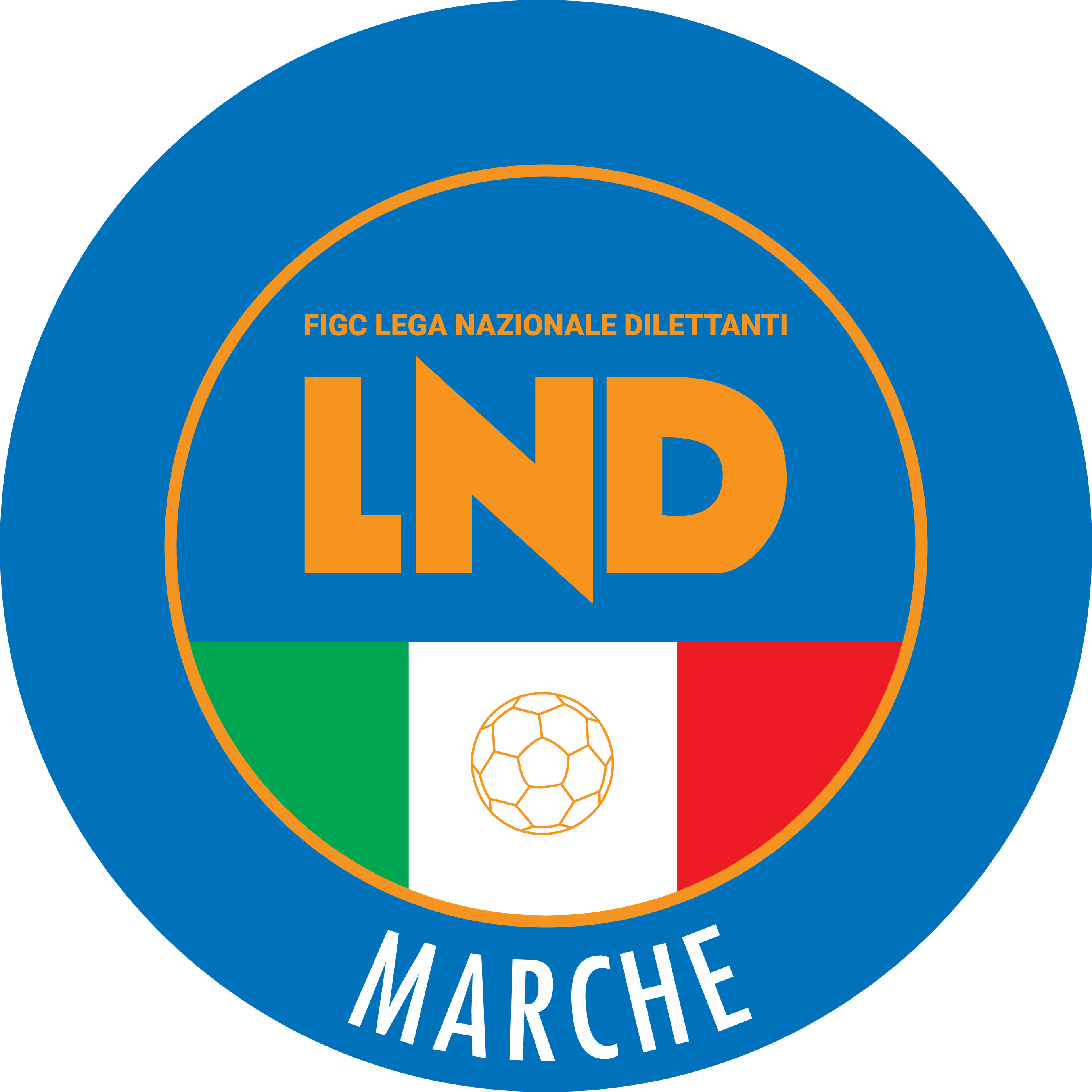 Federazione Italiana Giuoco CalcioLega Nazionale DilettantiCOMITATO REGIONALE MARCHEVia Schiavoni, snc - 60131 ANCONACENTRALINO: 071 285601 - FAX: 071 28560403sito internet: marche.lnd.ite-mail: c5marche@lnd.itpec: c5marche@pec.figcmarche.itTelegram: https://t.me/lndmarchec5Stagione Sportiva 2022/2023Comunicato Ufficiale N° 49 del 21/11/2022Stagione Sportiva 2022/2023Comunicato Ufficiale N° 49 del 21/11/2022FERRARESI EMANUELE(ACLI MANTOVANI CALCIO A 5) CENTONZE FRANCESCO(ACLI MANTOVANI CALCIO A 5) CECCHINI DANIELE(AVIS ARCEVIA 1964) FATTORI FEDERICO(AVIS ARCEVIA 1964) LUCIANI GIANLUCA(AVIS ARCEVIA 1964) BIAGINI MARCO(AVIS ARCEVIA 1964) BIONDI MIRKO(AVIS ARCEVIA 1964) ROCCHETTI ELIA(AVIS ARCEVIA 1964) RIPANTI FILIPPO(CITTA DI OSTRA) SquadraPTGVNPGFGSDRPEA.S.D. FUTSAL MONTEMARCIANO C52287103314190A.S.D. CITTA DI OSTRA188602342680A.S.D. ANCONITANA CALCIO A 5188602292270A.S.D. AMICI DEL CENTROSOCIO SP.1685122918110A.P.D. VERBENA C5 ANCONA1585033929100A.S.D. PIEVE D ICO CALCIO A 5159504383350A.S.D. LUCREZIA CALCIO A 51484222616100A.S.D. CHIARAVALLE FUTSAL138413251960A.S.D. OLYMPIA FANO C5982332531-60A.S.D. ACLI MANTOVANI CALCIO A 5581252434-100A.S.D. NEW ACADEMY581251629-130A.S.D. AVIS ARCEVIA 1964591261939-200A.S.D. OLIMPIA JUVENTU FALCONARA481162839-110A.S.D. GNANO 04481162541-160SquadraPTGVNPGFGSDRPEA.S.D. BAYER CAPPUCCINI2287103717200U.S. TRE TORRI A.S.D.1886023416180S.S. CALCETTO CASTRUM LAURI1685122324-10A.P. AURORA TREIA1484223525100A.S. AVENALE148422261970U.S.D. ACLI VILLA MUSONE138413322480A.S.D. CASTELBELLINO CALCIO A 5128332282350A.S.D. OSIMO FIVE1283322228-60A.S.D. FUTSAL SAMBUCHETO1183232225-30A.S.D. REAL FABRIANO108314262510A.S.D. GAGLIOLE F.C.1083142629-30A.S.D. POLISPORTIVA VICTORIA581252144-230A.S.D. POLVERIGI C5180171531-160POL. SERRALTA080082138-170SquadraPTGVNPGFGSDRPEA.S.D. NUOVA JUVENTINA FFC2488005723340A.S.D. ROCCAFLUVIONE198611352690POL. CSI STELLA A.S.D.198611393090A.S.D. FUTSAL CASELLE1886024029110A.S.D. REAL ANCARIA1685123120110POL.D. U.MANDOLESI CALCIO138413353140A.S.D. L ALTRO SPORT CALCIO A 51083142329-60A.S.D. REAL EAGLES VIRTUS PAGLIA782153741-40A.S.D. FUTSAL PRANDONE782152128-70S.S.D. FUTSAL SANGIUSTESE A.R.L.782153251-190A.S. RIVIERA DELLE PALME682062425-10A.S.D. FUTSAL CAMPIGLIONE682061623-70A.S.D. ACLI AUDAX MONTECOSARO C5682062438-140S.S.D. PICENO UNITED MMX A R.L.581251333-200LAUDADIO MARCO(RIPABERARDA) ANGELINI LUIGI(RIPABERARDA) GIOVANNINI DENNIS(TRUENTIN LAMA) ROSATI ANDREA(TRUENTIN LAMA) PASQUINI MATTEO(FROG S CLUB SPORT) LATINI DANIELE(RIPABERARDA) SquadraPTGVNPGFGSDRPEA.S.D. FRASASSI C5157502362970A.S.D. SMIRRA CITY1474212717100A.S.D. SPECIAL ONE SPORTING CLUB137412262240A.S.D. URBANIA CALCIO136411171700A.S.D. CIARNIN127403262330A.S.D. ACQUALAGNA CALCIO C 51163213115160A.S.D. MONTECCHIO SPORT1073131719-20A.S.D. VADO C596303212100A.S.D. VILLA CECCOLINI CALCIO86222211740A.S.D. PIANDIROSE461141213-10A.S.D. AUDAX CALCIO PIOBBICO160151434-200A.S.D. FFJ CALCIO A 5170162748-210SquadraPTGVNPGFGSDRPEA.S.D. MMSA GIOVANE AURORA1876013410240POL. SANTA MARIA NUOVA A.S.D.1474213418160A.S.D. POLISPORTIVA UROBORO147421221750A.S.D. URBANITAS APIRO126402282530A.S. CASTELRAIMONDO CALCIO A 51173223118130A.S.D. CDC 2018116321181440A.S.D. ATLETICO NO BORDERS862221923-40C.U.S. CAMERINO A.S.D.762131921-20POL. FIUMINATA772143034-40A.F.C. ANGELI471152231-90A.S.D. VALLESINA461141728-110C.S.D. VIRTUS TEAM SOC.COOP.060061348-350SquadraPTGVNPGFGSDRPEA S D FUTSAL CASTELFIDARDO1976104110310CIRCOLO COLLODI CALCIO 51866004312310ASD.P. CANDIA BARACCOLA ASPIO1866002815130A.S.D. SAN BIAGIO107313332670A.S. CALCETTO NUMANA106312202000A.S.D. GLS DORICA AN.UR973042326-30A.S.D. CASENUOVE963031722-50A.S.D. GIOVANE ANCONA CALCIO762131732-150POLISPORTIVA FUTURA A.D.672052235-130A.S.D. ASPIO 2005471152127-60A.S.D. ANKON NOVA MARMI461141526-110A.S.D. PEGASO C507007938-290SquadraPTGVNPGFGSDRPEA.S.D. CAPODARCO CASABIANCA C5167511252140A.S.D. FERMANA FUTSAL 2022156501211470S.S.D. FIGHT BULLS CORRIDONIA1474213415190A.S.D. BORGOROSSO TOLENTINO1364113611250A.S.D. SAN GINESIO FUTSAL137412241950A.P.D. BOCA CIVITANOVA A.1264022311120A.S.D. CANTINE RIUNITE CSI1073131012-20S.S.D. MOGLIANESE97304302640A.S.D. FUTSAL RECANATI87223201730A.S.D. CALCIO S.ELPIDIO A MARE371062033-130A.S.D. VAL TENNA UNITED371062039-190S.S.D. AMATORI STESE 2007 SRL06006752-450SquadraPTGVNPGFGSDRPEA.S.D. DAMIANI E GATTI ASCOLI217700946880SSD AS SAMBENEDETTESE CALCIO A 52177006314490A.S.D. BOCASTRUM UNITED2177005211410A.S.D. FUTSAL VIRE C5157502302190A.S.D. SPORTING GROTTAMMARE1073133243-110A.S.D. TRUENTIN LAMA963032228-60A.S.D. RIPABERARDA872232735-80A.S.D. FROG S CLUB SPORT772141735-180A.S.D. AMICI 84471151933-140A.S.D. FUTSAL L.C.371061645-290A.S.D. ATLETICO ASCOLI 2000170161142-310A.S.D. TRIBALCIO PICENA060061181-700                 Sedicesimi         Ottavi   Final Eight1^ g. 1 PIETRALACROCEF. MONTEMARCIANO 2^ g. 3 F. MONTEMARCIANOPOL.CAGLI SPORT  1^ g. 2 POL.CAGLI SPORTPOL.CAGLI SPORT 2^ g. 4 PIANACCIO1^ g. 3 OLIMPIA JUVENTUOLIMPIA JUVENTU 2^ g. 1 OLYMPIA FANO VERBENA 1^ g. 4 VERBENAVERBENA 2^ g. 2 NEW ACADEMY1^ g. 5 JESI CALCIO A 5JESI CALCIO A 5 2^ g. 7 CASTELBELLINO  JESI CALCIO A 5 1^ g. 6 LUCREZIA C52^ g. 8 CITTA’ DI OSTRA1^ g. 7 PIEVE D’ICOACLI VILLA MUSONE 2^ g. 5 ACLI V. MUSONE AMICI DEL CENTROS.S. 1^ g. 8 AMICI DEL CS.S.AMICI DEL CENTROS.S. 2^ g. 6 AUDAX 1970 S.A.1^ g. 9 GROTTACCIA 2005 GROTTACCIA 20052^ g. 11 PICENO UNITED FUTSAL CASELLE 1^ g. 10 FUTSAL CASELLEFUTSAL CASELLE 2^ g. 12 INVICTA FUTSAL1^ g. 11 REAL S. GIORGIOREAL SAN GIORGIO 2^ g. 9 ROCCAFLUVIONE FUTSAL MONTURANO 1^ g. 12 F. PRANDONEFUTSAL MONTURANO 2^ g. 10 F. MONTURANO1^ g. 13 MONTELUPONE MONTELUPONE2^ g. 15 SERRALTASANGIORGIO  1^ g. 14 SANGIORGIOSANGIORGIO 2^ g. 16 TRE TORRI1^ g. 15 F. CAMPIGLIONE FUTSAL CAMPIGLIONE2^ g. 13 F. SAMBUCHETONUOVA JUVENTINA  1^ g. 16 CSI STELLANUOVA JUVENTINA 2^ g. 14 N. JUVENTINADRAGUSIN MICHELANGELO(FUTSAL CAMPIGLIONE) LIUZZI MATTEO(FUTSAL CAMPIGLIONE) CAO GIANLUCA(FUTSAL CASELLE) BANCHETTI JOELE(GROTTACCIA 2005) DE SOUZA JUNIOR EDSON LUIZ(NUOVA JUVENTINA FFC) CIUTI FABRIZIO(SANGIORGIO) PACENTI GIACOMO(CITTA DI OSTRA) BORSATO LUIZ HENRIQUE(SANGIORGIO) PIERPAOLI MATTEO(CITTA DI OSTRA) IOIO ALESSIO(FUTSAL MONTEMARCIANO C5) PALMIERI EDOARDO(MONTELUPONE CALCIO A 5) TORRI ANDREA(ACQUALAGNA CALCIO C 5) UGOLINI MATTEO(ACQUALAGNA CALCIO C 5) GIACOMETTI DIEGO(REAL FABRIANO) CORRADETTI DAVIDE(DAMIANI E GATTI ASCOLI) GAMBUCCI MATTEO(REAL FABRIANO) ORTOLANI GIOVANNI(ITALSERVICE C5) PETRUCCI ANDREA(ITALSERVICE C5) GIORNOMATTINOPOMERIGGIOLunedìchiuso15.00 – 17.00Martedì10.00 – 12.00chiusoMercoledìchiusochiusoGiovedì10,00 – 12.00 chiusoVenerdìchiusochiusoIl Responsabile Regionale Calcio a Cinque(Marco Capretti)Il Presidente(Ivo Panichi)